Entrer en relation avec des enfants de cultures différentes et soutenir leur apprentissage du français, communiquer avec les parents et accompagner l’intégration de toute la famille à la société d’accueil, telle est la réalité d’un grand nombre d’intervenant(e)s au Québec aujourd’hui. Depuis plusieurs années, des équipes de recherche universitaires en éducation ont développé de nouvelles pratiques d’intervention en petite enfance dans un contexte pluriethnique et plurilingue. Quelles sont-elles? Comment intégrer ces approches dans vos milieux, afin de favoriser au mieux l’intégration des enfants allophones? Dans ce contexte, quelle est la place du livre, à la fois vecteur de la langue et de la culture francophone, mais aussi fabuleux outil rassembleur pour un groupe plurilingue?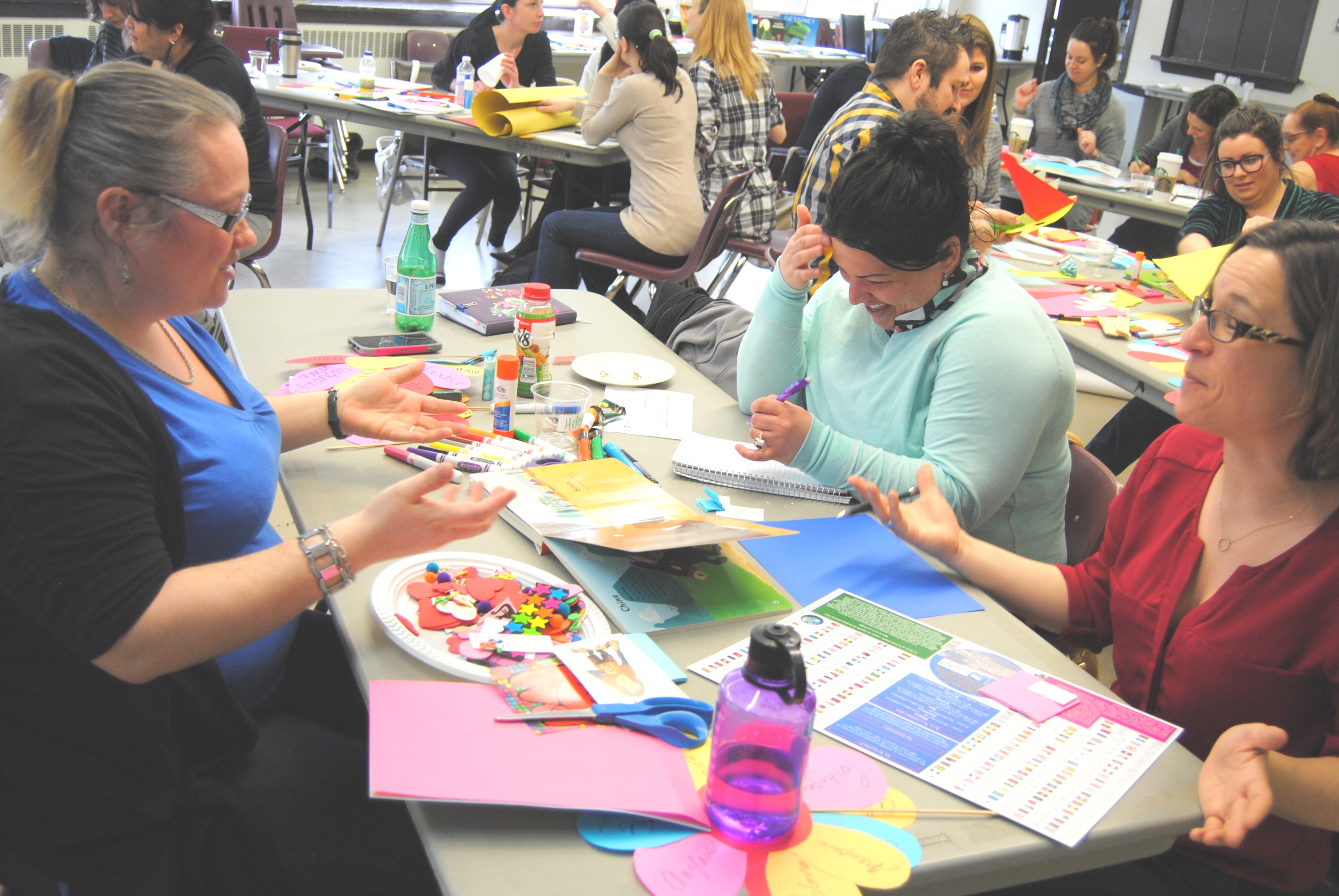 Déroulement de la journée: 28 novembre 2019 (Bibliothèque Multiculturelle de Laval)9h : accueil des participants (café-thé offert)9h30-10h15 : première partieAteliers de mise en situation et sensibilisation des intervenant(e)s au vécu d’un enfant allophoneL’approche interculturelle, qu’est-ce que c’est?Comment aider un enfant à mieux apprendre le français?10h15 : pause de 15 minutes10h30-12h : deuxième partieNotions théoriques sur les étapes de développement du langage et l’apprentissage d’une deuxième langueLes effets du bilinguisme chez l’enfantRessources pédagogiques et pratiques innovantes : quelques exemples12h-13h : dîner (Apportez votre lunch!)13h -14h : repriseAbordons les différences avec les enfantsNos livres coup de cœur14h-14h50 : travail en sous-groupes « À vous de jouer! »14h50 : Pause 10 minutes15h-15h50 : retour en plénière15h50-16h : évaluation de la journée16h : fin de la rencontre.